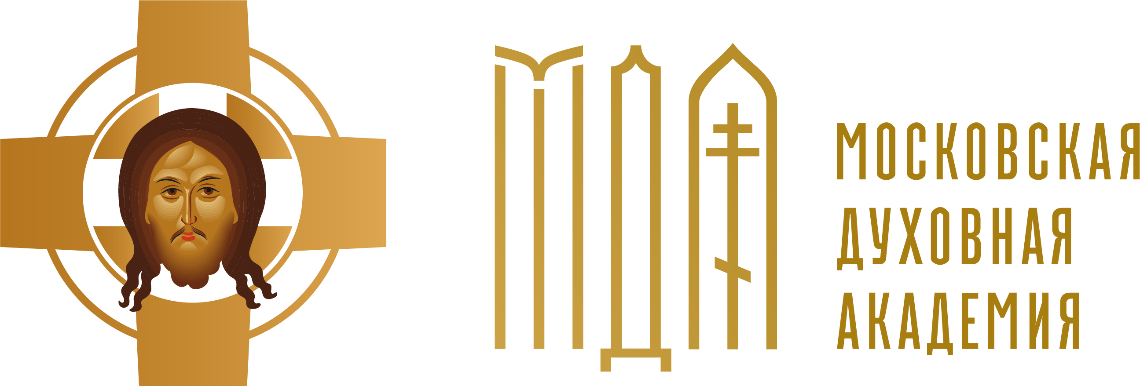 График проведения вступительных испытаний(очная форма обучения)Приём документов (дистанционно)Вступительные испытания/форма проведенияБАКАЛАВРИАТс 20 июня по 7 июляс 8 июля по 12 июля (дистанционно)МАГИСТРАТУРАс 20 июня по 20 июлясо 2 июля по 5 июля (дистанционно)АСПИРАНТУРАс 24 июня по 7 июляс 8 июля по 15 июля (дистанционно)ИКОНОПИСНЫЙ ФАКУЛЬТЕТс 3 июня по 7 июля8 июля – заезд;9-10 июля – экзамены;11 июля – объявление результатовФАКУЛЬТЕТ ЦЕРКОВНО-ПЕВЧЕСКОГО ИСКУССТВАс 3 июня по 13 июля14 июля – заезд;15-16 июля – экзамены;17 июля – объявление результатов